                                                                                                                   ПРОЕКТ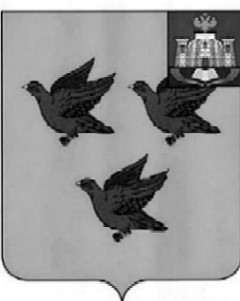 РОССИЙСКАЯ ФЕДЕРАЦИЯОРЛОВСКАЯ ОБЛАСТЬАДМИНИСТРАЦИЯ ГОРОДА ЛИВНЫПОСТАНОВЛЕНИЕ____________________                                                                           № ______            г. ЛивныО выявлении правообладателя ранееучтенного объекта недвижимостиВ  соответствии  со статьей 69.1 Федерального закона от 13 июля 2015 года №218-ФЗ «О государственной регистрации недвижимости» администрация города Ливны постановляет:1. В отношении жилого дома  с кадастровым номером 57:26:0000000:73, расположенного по адресу: Орловская область, г.Ливны, ул.Чкалова, д.58, в качестве его правообладателя, владеющего данным объектом недвижимости на праве собственности, выявлен Медведев Виктор Николаевич, …………г.р., место рождения: г.Макеевка Донецкой области, паспорт гражданина Российской Федерации серия ……….  №………  выдан Ливенским ОВД Орловской области  18 октября 2005 года, код подразделения 572-014, СНИЛС ……….., зарегистрированный по адресу: Российская Федерация, Орловская область, г.Ливны, ул.Чкалова, д.28.2. Право собственности Медведева Виктора Николаевича на указанный в пункте 1 настоящего постановления объект недвижимости подтверждается актом приемки в эксплуатацию от 13 января 1995 г.3. Указанный в пункте 1 настоящего постановления объект недвижимости не прекратил существование, что подтверждается актом осмотра от 19 августа 2022 года № 831 (прилагается).4. Отделу архитектуры и градостроительства администрации города Ливны внести необходимые изменения в сведения ЕГРН.5. Контроль за исполнением настоящего постановления возложить на  начальника отдела архитектуры и градостроительства администрации города.Глава города                                                                                     С.А. Трубицин